【　正　誤　表　】誤植についてお詫びし、以下のとおり訂正させて頂きます。・127頁　図7－2　以下の通り差し替え衆議院議員総選挙における候補者、当選者に占める女性の割合の推移　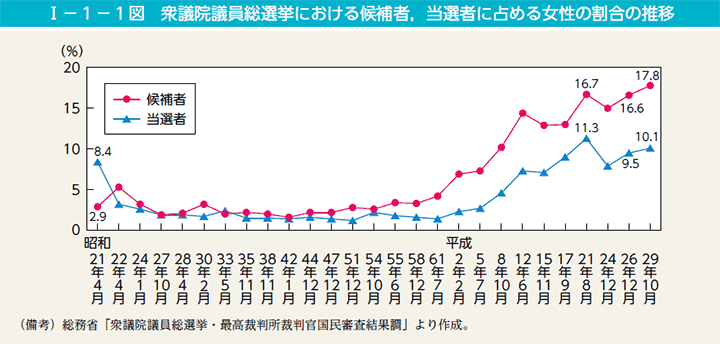 出典:https://www.gender.go.jp/about_danjo/whitepaper/r03/zentai/html/zuhyo/zuhyo01-01-01.html・225頁　5行目（誤）…推計で毎年37万人が…　→（正）…推計で毎年15万人が…・227頁　3行目（誤）300倍もの開きが…　→（正）100倍もの開きが…・293頁　3行目(誤)　　　　　　　　　　　　　　　　　　　（正）…「ジェンダー・イノベーション」…　→　　…「ジェンダード・イノベーション」…・294頁　2行目（誤）　　　　　　　　　　　　　　　　　（正）…定時の推進…　　　　　　　　　　　→　　…提示の推進…2021年11月2日現在